 О выявлении правообладателя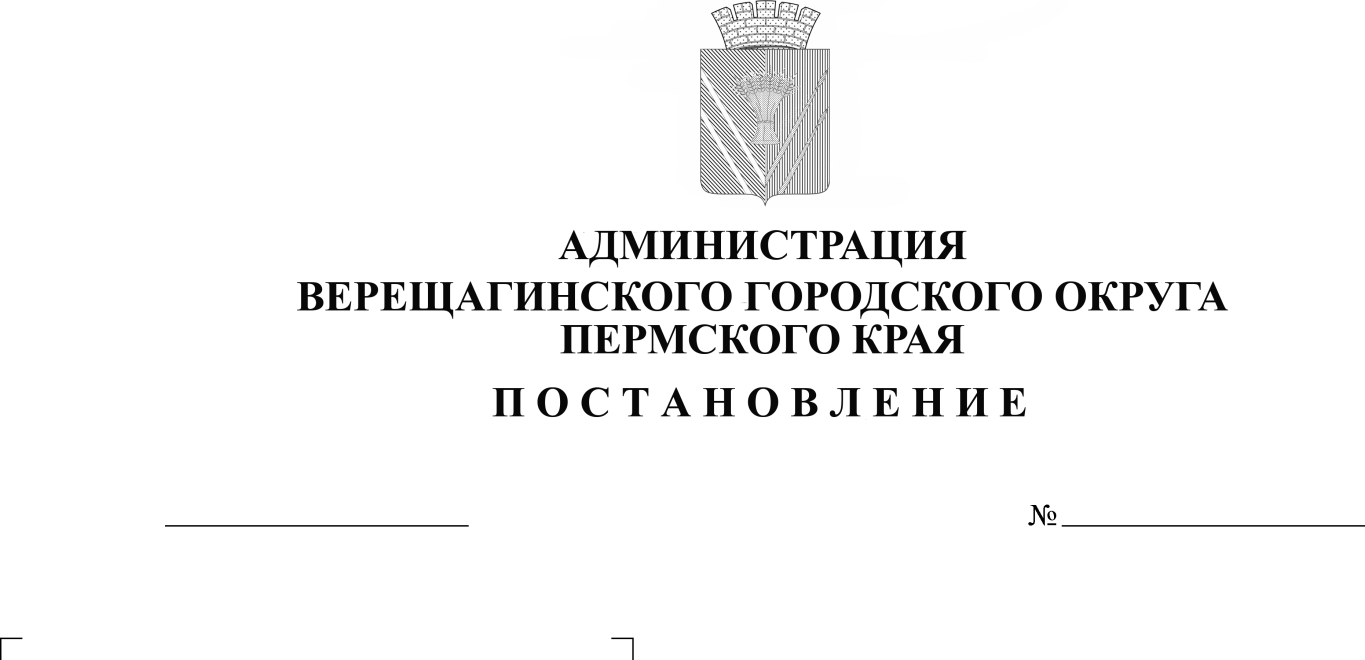  ранее учтенного земельного участка с кадастровым номером59:16:0820102:40В соответствии со статьей 69.1 Федерального закона от 13 июля 2015 года № 218-ФЗ «О государственной регистрации недвижимости»,администрация Верещагинского городского округа ПОСТАНОВЛЯЕТ:1. В отношении земельного участка с кадастровым номером 59:16:0820102:40, расположенном по адресу:  край Пермский, р-н Верещагинский, п. Зюкайка, ул. Победы, в качестве его правообладателей, владеющего данным земельным участком на праве собственности выявлена Истомин Николай Федорович.2. Право постоянного (бессрочного) пользования Истомина Николая Федоровича на указанный в пункте 1 настоящего постановления земельный участок подтверждается Свидетельством на право собственности на землю, постоянного (бессрочного) пользования землей № 1914 от 17 июля 1993 г., выдано Администрацией п. Зюкайка.Глава городского округа –глава администрации Верещагинского                                               городского округа Пермского края                                                 С.В. КондратьевИНФОРМАЦИОННОЕ СООБЩЕНИЕ В соответствии со статьей 69.1 Федерального закона от 13.07.2015 г. № 218-ФЗ "О государственной регистрации недвижимости" Истомин Николай Федорович, либо иное заинтересованное лицо вправе представить в письменной форме или в форме электронного документа (электронного образа документа) возражения относительно сведений о правообладателях ранее учтенного объекта недвижимости, указанных в ПРОЕКТЕ Постановления, с приложением обосновывающих такие возражения документов (электронных образов таких документов) (при их наличии), свидетельствующих о том, что такое лицо не является правообладателем указанного объекта недвижимости, в течение тридцати дней со дня получения указанным лицом проекта решения.При отсутствии возражения относительно сведений о правообладателе ранее учтенного объекта недвижимости, указанных в ПРОЕКТЕ Постановления, по истечении сорока пяти дней со дня получения Истоминым Николаем Федоровичем указанного Проекта, администрацией Верещагинского городского округа будет принято решение о выявлении Истомина Николая Федоровича правообладателями ранее учтенного объекта недвижимости с кадастровым номером 59:16:0820102:40.